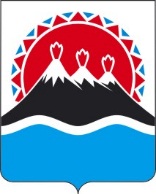 В соответствии с постановлением Губернатора Камчатского края 
от 31.03.2021 № 47 «Об утверждении перечня должностей государственной гражданской службы Камчатского края в исполнительных органах государственной власти Камчатского края, при замещении которых государственные гражданские служащие Камчатского края обязаны представлять сведения о своих доходах, расходах, об имуществе и обязательствах имущественного характера, а также сведения о доходах, расходах, об имуществе и обязательствах имущественного характера своих супруги (супруга) и несовершеннолетних детей», приказом Министерства спорта Камчатского края от 28.10.2020 № 109-к «О внесении изменений в приказ Министерства спорта и молодежной политики Камчатского края от 28.04.2017 № 40-к «Об утверждении штатного расписания Министерства спорта Камчатского края и введении его в действие с 01.07.2017»ПРИКАЗЫВАЮ:1. Внести изменение в приложение к приказу Министерства спорта Камчатского края от 22.11.2017 № 711 «Об утверждении перечня должностей государственной гражданской службы Камчатского края в Министерстве спорта Камчатского края, замещение которых связано с коррупционными рисками», изложив его в редакции, согласно приложению к настоящему приказу. 
          2. Референту Министерства спорта Камчатского края ознакомить заинтересованных государственных гражданских служащих Министерства спорта Камчатского края с настоящим приказом. 3. Настоящий приказ вступает в силу после дня его официального опубликования и распространяется на правоотношения, возникшие с 1 апреля 2021 года.Переченьдолжностей государственной гражданской службы Камчатского края в Министерстве спорта Камчатского края, 
замещение которых связано с коррупционными рискамиПримечание: Всего в Перечне содержится 4 должности. Должность с примечанием / */ содержится одновременно в нескольких разделах Перечня в связи с наличием в должностных обязанностях двух и более коррупционных рисков.													   ».МИНИСТЕРСТВО СПОРТА КАМЧАТСКОГО КРАЯПРИКАЗ № [Номер документа]г. Петропавловск-Камчатскийот [Дата регистрации]О внесении изменений в приказ Министерства спорта Камчатского края от 22.11.2017 № 711 «Об утверждении перечня должностей государственной гражданской службы Камчатского края в Министерстве спорта Камчатского края, замещение которых связано с коррупционными рисками»Министр[горизонтальный штамп подписи 1]К.В. Хмелевский«Приложение к приказу Министерства спорта  Камчатского края от ____________ № ______ «О внесении изменений в приказ Министерства спорта Камчатского края от 22.11.2017 
№ 711 «Об утверждении  перечня должностей государственной гражданской службы Камчатского края в Министерстве спорта Камчатского края, замещение которых связано с коррупционными рисками»№/
№Наименование структурного подразделенияНаименование должностиНаименование должностиНаименование должностиОснование утверждения должности (дата, № правового акта об утверждении штатного (расписания)Основание утверждения должности (дата, № правового акта об утверждении штатного (расписания)Должностной регламентДолжностной регламентДолжностной регламентДолжностной регламентДолжностной регламентДолжностной регламентПримечаниеПримечание№/
№Наименование структурного подразделенияНаименование должностиНаименование должностиНаименование должностиОснование утверждения должности (дата, № правового акта об утверждении штатного (расписания)Основание утверждения должности (дата, № правового акта об утверждении штатного (расписания)Дата утвержденияДата утвержденияДата утвержденияДата утвержденияИзвлечение из положенийИзвлечение из положенийПримечаниеПримечание123334455555566I. Осуществление постоянно, временно или в соответствии со специальными полномочиями функций представителя власти либо 
организационно-распорядительных или административно-хозяйственных функцийI. Осуществление постоянно, временно или в соответствии со специальными полномочиями функций представителя власти либо 
организационно-распорядительных или административно-хозяйственных функцийI. Осуществление постоянно, временно или в соответствии со специальными полномочиями функций представителя власти либо 
организационно-распорядительных или административно-хозяйственных функцийI. Осуществление постоянно, временно или в соответствии со специальными полномочиями функций представителя власти либо 
организационно-распорядительных или административно-хозяйственных функцийI. Осуществление постоянно, временно или в соответствии со специальными полномочиями функций представителя власти либо 
организационно-распорядительных или административно-хозяйственных функцийI. Осуществление постоянно, временно или в соответствии со специальными полномочиями функций представителя власти либо 
организационно-распорядительных или административно-хозяйственных функцийI. Осуществление постоянно, временно или в соответствии со специальными полномочиями функций представителя власти либо 
организационно-распорядительных или административно-хозяйственных функцийI. Осуществление постоянно, временно или в соответствии со специальными полномочиями функций представителя власти либо 
организационно-распорядительных или административно-хозяйственных функцийI. Осуществление постоянно, временно или в соответствии со специальными полномочиями функций представителя власти либо 
организационно-распорядительных или административно-хозяйственных функцийI. Осуществление постоянно, временно или в соответствии со специальными полномочиями функций представителя власти либо 
организационно-распорядительных или административно-хозяйственных функцийI. Осуществление постоянно, временно или в соответствии со специальными полномочиями функций представителя власти либо 
организационно-распорядительных или административно-хозяйственных функцийI. Осуществление постоянно, временно или в соответствии со специальными полномочиями функций представителя власти либо 
организационно-распорядительных или административно-хозяйственных функцийI. Осуществление постоянно, временно или в соответствии со специальными полномочиями функций представителя власти либо 
организационно-распорядительных или административно-хозяйственных функцийI. Осуществление постоянно, временно или в соответствии со специальными полномочиями функций представителя власти либо 
организационно-распорядительных или административно-хозяйственных функцийI. Осуществление постоянно, временно или в соответствии со специальными полномочиями функций представителя власти либо 
организационно-распорядительных или административно-хозяйственных функций1Отдел развития видов спорта и высшего спортивного мастерстваОтдел развития видов спорта и высшего спортивного мастерстваКонсультантКонсультантКонсультант28.04.2017 № 40-к28.04.2017 № 40-к28.04.2017 № 40-к28.04.2017 № 40-к29.01.202107.07.201729.01.202107.07.2017формирует календарный план физкультурных и спортивных мероприятий Камчатского края формирует календарный план физкультурных и спортивных мероприятий Камчатского края 2Отдел развития видов спорта и высшего спортивного мастерстваОтдел развития видов спорта и высшего спортивного мастерстваГлавный специалист-эксперт*Главный специалист-эксперт*Главный специалист-эксперт*28.04.2017 № 40-к28.04.2017 № 40-к28.04.2017 № 40-к28.04.2017 № 40-к29.01.202107.07.201729.01.202107.07.2017участвует в разработке государственных программ Камчатского края развития физической культуры и спорта  участвует в разработке государственных программ Камчатского края развития физической культуры и спорта  3Отдел развития спортивных школ и объектов спортаОтдел развития спортивных школ и объектов спортаКонсультантКонсультантКонсультант14.06.2018 № 70-к14.06.2018 № 70-к14.06.2018 № 70-к14.06.2018 № 70-к26.06.2018 26.06.2018                            26.06.2018 26.06.2018                            является членом коллегиальных органов, образованных в исполнительных органах государственной власти Камчатского края в соответствии с законодательством РФ в сфере физической культуры и спорта является членом коллегиальных органов, образованных в исполнительных органах государственной власти Камчатского края в соответствии с законодательством РФ в сфере физической культуры и спорта Отдел развития спортивных школ и объектов спортаОтдел развития спортивных школ и объектов спорта14.06.2018 № 70-к14.06.2018 № 70-к14.06.2018 № 70-к14.06.2018 № 70-к26.06.2018 26.06.2018                            26.06.2018 26.06.2018                            является председателем экспертной группы главной аттестационной комиссии Министерстваявляется председателем экспертной группы главной аттестационной комиссии МинистерстваКонсультант* Консультант* 14.06.2018 № 70-к14.06.2018 № 70-к14.06.2018 № 70-к14.06.2018 № 70-к26.06.2018 26.06.2018                            26.06.2018 26.06.2018                            разрабатывает и участвует в реализации региональных целевых программ развития физической культуры и спорта в Камчатском  крае разрабатывает и участвует в реализации региональных целевых программ развития физической культуры и спорта в Камчатском  крае разрабатывает и участвует в реализации региональных целевых программ развития физической культуры и спорта в Камчатском  крае КонсультантКонсультант14.06.2018 № 70-к14.06.2018 № 70-к14.06.2018 № 70-к14.06.2018 № 70-к26.06.2018 26.06.2018                            26.06.2018 26.06.2018                            разрабатывает и участвует в реализации региональных целевых программ развития физической культуры и спорта в Камчатском  крае разрабатывает и участвует в реализации региональных целевых программ развития физической культуры и спорта в Камчатском  крае разрабатывает и участвует в реализации региональных целевых программ развития физической культуры и спорта в Камчатском  крае II. Предоставление государственных услуг гражданам и организациямII. Предоставление государственных услуг гражданам и организациямII. Предоставление государственных услуг гражданам и организациямII. Предоставление государственных услуг гражданам и организациямII. Предоставление государственных услуг гражданам и организациямII. Предоставление государственных услуг гражданам и организациямII. Предоставление государственных услуг гражданам и организациямII. Предоставление государственных услуг гражданам и организациямII. Предоставление государственных услуг гражданам и организациямII. Предоставление государственных услуг гражданам и организациямII. Предоставление государственных услуг гражданам и организациямII. Предоставление государственных услуг гражданам и организациямII. Предоставление государственных услуг гражданам и организациямII. Предоставление государственных услуг гражданам и организациямII. Предоставление государственных услуг гражданам и организациям4нетнетнетнетнетнетнетнетнетнетнетнетнетнетIII. Осуществление контрольных и надзорных мероприятий III. Осуществление контрольных и надзорных мероприятий III. Осуществление контрольных и надзорных мероприятий III. Осуществление контрольных и надзорных мероприятий III. Осуществление контрольных и надзорных мероприятий III. Осуществление контрольных и надзорных мероприятий III. Осуществление контрольных и надзорных мероприятий III. Осуществление контрольных и надзорных мероприятий III. Осуществление контрольных и надзорных мероприятий III. Осуществление контрольных и надзорных мероприятий III. Осуществление контрольных и надзорных мероприятий III. Осуществление контрольных и надзорных мероприятий III. Осуществление контрольных и надзорных мероприятий III. Осуществление контрольных и надзорных мероприятий III. Осуществление контрольных и надзорных мероприятий 5Отдел развития спортивных школ и объектов спортаОтдел развития спортивных школ и объектов спортаКонсультант 
(2 должности)*Консультант 
(2 должности)*Консультант 
(2 должности)*14.06.2018 № 70-к14.06.2018 № 70-к26.06.2018          26.06.2018          участвует в работе по осуществлению контроля за соблюдением организациями, находящимися на территории Камчатского края и осуществляющими спортивную подготовку, федеральных стандартов спортивной подготовки в соответствии с законодательством РФучаствует в работе по осуществлению контроля за соблюдением организациями, находящимися на территории Камчатского края и осуществляющими спортивную подготовку, федеральных стандартов спортивной подготовки в соответствии с законодательством РФучаствует в работе по осуществлению контроля за соблюдением организациями, находящимися на территории Камчатского края и осуществляющими спортивную подготовку, федеральных стандартов спортивной подготовки в соответствии с законодательством РФучаствует в работе по осуществлению контроля за соблюдением организациями, находящимися на территории Камчатского края и осуществляющими спортивную подготовку, федеральных стандартов спортивной подготовки в соответствии с законодательством РФIV. Подготовка и принятие решений о распределении бюджетных ассигнований, субсидий, межбюджетных трансфертов, 
а также распределение ограниченного ресурса (квоты, частоты, участки недр и др.)IV. Подготовка и принятие решений о распределении бюджетных ассигнований, субсидий, межбюджетных трансфертов, 
а также распределение ограниченного ресурса (квоты, частоты, участки недр и др.)IV. Подготовка и принятие решений о распределении бюджетных ассигнований, субсидий, межбюджетных трансфертов, 
а также распределение ограниченного ресурса (квоты, частоты, участки недр и др.)IV. Подготовка и принятие решений о распределении бюджетных ассигнований, субсидий, межбюджетных трансфертов, 
а также распределение ограниченного ресурса (квоты, частоты, участки недр и др.)IV. Подготовка и принятие решений о распределении бюджетных ассигнований, субсидий, межбюджетных трансфертов, 
а также распределение ограниченного ресурса (квоты, частоты, участки недр и др.)IV. Подготовка и принятие решений о распределении бюджетных ассигнований, субсидий, межбюджетных трансфертов, 
а также распределение ограниченного ресурса (квоты, частоты, участки недр и др.)IV. Подготовка и принятие решений о распределении бюджетных ассигнований, субсидий, межбюджетных трансфертов, 
а также распределение ограниченного ресурса (квоты, частоты, участки недр и др.)IV. Подготовка и принятие решений о распределении бюджетных ассигнований, субсидий, межбюджетных трансфертов, 
а также распределение ограниченного ресурса (квоты, частоты, участки недр и др.)IV. Подготовка и принятие решений о распределении бюджетных ассигнований, субсидий, межбюджетных трансфертов, 
а также распределение ограниченного ресурса (квоты, частоты, участки недр и др.)IV. Подготовка и принятие решений о распределении бюджетных ассигнований, субсидий, межбюджетных трансфертов, 
а также распределение ограниченного ресурса (квоты, частоты, участки недр и др.)IV. Подготовка и принятие решений о распределении бюджетных ассигнований, субсидий, межбюджетных трансфертов, 
а также распределение ограниченного ресурса (квоты, частоты, участки недр и др.)IV. Подготовка и принятие решений о распределении бюджетных ассигнований, субсидий, межбюджетных трансфертов, 
а также распределение ограниченного ресурса (квоты, частоты, участки недр и др.)IV. Подготовка и принятие решений о распределении бюджетных ассигнований, субсидий, межбюджетных трансфертов, 
а также распределение ограниченного ресурса (квоты, частоты, участки недр и др.)IV. Подготовка и принятие решений о распределении бюджетных ассигнований, субсидий, межбюджетных трансфертов, 
а также распределение ограниченного ресурса (квоты, частоты, участки недр и др.)IV. Подготовка и принятие решений о распределении бюджетных ассигнований, субсидий, межбюджетных трансфертов, 
а также распределение ограниченного ресурса (квоты, частоты, участки недр и др.)6Отдел развития спортивных школ и объектов спортаОтдел развития спортивных школ и объектов спортаКонсультант
(2 должности)*Консультант
(2 должности)*Консультант
(2 должности)*14.06.2018 № 70-к14.06.2018 № 70-к26.06.2018                   принимает участие в подготовке проекта бюджета для осуществления полномочий Министерства в пределах компетенции отделапринимает участие в подготовке проекта бюджета для осуществления полномочий Министерства в пределах компетенции отделапринимает участие в подготовке проекта бюджета для осуществления полномочий Министерства в пределах компетенции отделапринимает участие в подготовке проекта бюджета для осуществления полномочий Министерства в пределах компетенции отдела7Отдел развития спортивных школ и объектов спортаОтдел развития спортивных школ и объектов спортаКонсультант
(2 должности)*Консультант
(2 должности)*Консультант
(2 должности)*14.06.2018 № 70-к14.06.2018 № 70-к26.06.2018                   принимает участие в подготовке проекта бюджета для осуществления полномочий Министерства в пределах компетенции отделапринимает участие в подготовке проекта бюджета для осуществления полномочий Министерства в пределах компетенции отделапринимает участие в подготовке проекта бюджета для осуществления полномочий Министерства в пределах компетенции отделапринимает участие в подготовке проекта бюджета для осуществления полномочий Министерства в пределах компетенции отделаV. Управление государственным имуществом Камчатского краяV. Управление государственным имуществом Камчатского краяV. Управление государственным имуществом Камчатского краяV. Управление государственным имуществом Камчатского краяV. Управление государственным имуществом Камчатского краяV. Управление государственным имуществом Камчатского краяV. Управление государственным имуществом Камчатского краяV. Управление государственным имуществом Камчатского краяV. Управление государственным имуществом Камчатского краяV. Управление государственным имуществом Камчатского краяV. Управление государственным имуществом Камчатского краяV. Управление государственным имуществом Камчатского краяV. Управление государственным имуществом Камчатского краяV. Управление государственным имуществом Камчатского краяV. Управление государственным имуществом Камчатского края8нетнетнетнетнетнетнетнетнетнетнетнетнетнетVI. Осуществление государственных закупок либо выдачу лицензий и разрешенийVI. Осуществление государственных закупок либо выдачу лицензий и разрешенийVI. Осуществление государственных закупок либо выдачу лицензий и разрешенийVI. Осуществление государственных закупок либо выдачу лицензий и разрешенийVI. Осуществление государственных закупок либо выдачу лицензий и разрешенийVI. Осуществление государственных закупок либо выдачу лицензий и разрешений9Отдел развития видов спорта и высшего спортивного мастерстваГлавный специалист-эксперт*28.04.2017 № 40-к07.07.2017участвует в подготовке технического задания для размещения заказов на поставку товаров, выполнение работ, оказание услуг для государственных нужд Министерства9Отдел развития видов спорта и высшего спортивного мастерстваГлавный специалист-эксперт*14.06.2018 № 70-к26.06.2018                    участвует в подготовке технического задания для размещения заказов на поставку товаров, выполнение работ, оказание услуг для государственных нужд Министерства9Отдел развития спортивных школ и объектов спортаКонсультант*14.06.2018 № 70-к26.06.2018                    участвует в подготовке технического задания для размещения заказов на поставку товаров, выполнение работ, оказание услуг для государственных нужд МинистерстваVII. Хранение и распределение материально-технических ресурсовVII. Хранение и распределение материально-технических ресурсовVII. Хранение и распределение материально-технических ресурсовVII. Хранение и распределение материально-технических ресурсовVII. Хранение и распределение материально-технических ресурсовVII. Хранение и распределение материально-технических ресурсовVII. Хранение и распределение материально-технических ресурсов10Отдел развития видов спорта и высшего спортивного мастерстваГлавный специалист-эксперт*28.04.2017 № 40-к07.07.2017осуществляет учет, хранение и списание наградной атрибутики, приобретенной для награждения участников спортивных мероприятий 